ПРОЄКТВиконавчий комітет Нетішинської міської радиХмельницької областіР І Ш Е Н Н Я___.03.2023					Нетішин				  № ____/2023Про закріплення за закладами дошкільної та загальної середньої освіти Нетішинської міської територіальної громади території обслуговуванняВідповідно до підпункту 1 пункту «б» статті 32, пункту 3 частини 4              статті 42 Закону України «Про місцеве самоврядування в Україні», частини 1 статті 13 Закону України «Про освіту», частини 2 статті 11 Закону України «Про дошкільну освіту», частини 1 статті 8 Закону України «Про загальну середню освіту», протокольного рішення координаційної ради з питань реформування загальної середньої освіти Нетішинської міської територіальної громади (протокол від 17 березня 2021 року № 3), з метою забезпечення права на здобуття дошкільної та загальної середньої освіти дітьми відповідної території обслуговування, виконавчий комітет Нетішинської міської ради   вирішив:1. Визначити території обслуговування і закріпити їх за закладами дошкільної та загальної середньої освіти Нетішинської міської територіальної громади згідно з додатками 1, 2.2. Керівникам закладів дошкільної та загальної середньої освіти Нетішинської міської територіальної громади задовольнити потреби громадян відповідної території в здобутті дошкільної, загальної середньої освіти.3. Контроль за виконанням цього рішення покласти на заступника міського голови Василя Миська та начальника управління освіти виконавчого комітету міської ради Ольгу Бобіну.Міський голова							Олександр СУПРУНЮКДодаток 1до рішення виконавчогокомітету міської ради___.03.2023 № _____/2023ТЕРИТОРІЇ ОБСЛУГОВУВАННЯ,що закріплені за закладами загальної середньої освіти Нетішинської міської територіальної громадиНетішинський ліцей № 2просп. Незалежності, 9, 13, 14а, 15, 24, 26, 28, 30вул. Висоцького, 2, 4вул. Старонетішинськавул. Космонавтіввул. Підгірнапров. Зеленийвул. Набережна, 7, 7а, 9, 9а, 11, 13, 15, 15а, 19, 21, 23, 25, 27вул. Будівельників, 1, 2, 4, 6, 7, 8, 9, 10, 11, 12, 14, 15, 16вул. Лісовапросп. Героїв України, 1, 3, 7вул. СнігуріНетішинський ліцей № 3просп. Героїв України, 6, 9, 11, 13вул. Чорновола, 24, 26просп. Незалежності, 19, 21, 21а, 23, 25, 27, 29, 31пров. Миру, 1, 2, 3, 4, 6, 8, 10, 14вул. Шевченка, 2, 4, 6, 7, 8, 10, 11, 16, 18, 20, 22, 24, 26вул. МлиноваНетішинський ліцей № 4вул. Чорновола, 1а, 2, 6, 10, 12, 14, 16, 18вул. Солов’євськавул. Варшавська, 1, 3, 3а, 5, 7, 9, 9в, 11, 13, 15, 17, 19, 21, 23вул. Енергетиків, 1, 2/10, 2/11, 2/14, 2/15просп. Незалежності, 1, 3, 3а, 5, 5/1, 5/2, 6, 8, 10, 12, 18вул. Набережна, 1, 3, 5Старокривинський ліцей № 5с. Старий Кривин Шепетівського району Хмельницької областіс. Новий Кривин Шепетівського району Хмельницької областіКеруючий справамивиконавчого комітету міської ради								Любов ОЦАБРИКАДодаток 2до рішення виконавчогокомітету міської ради___.03.2023 № _____/2023ТЕРИТОРІЇ ОБСЛУГОВУВАННЯ,що закріплені за закладами дошкільної освіти Нетішинської міської територіальної громадиЗаклад дошкільної освіти № 2 «Казка»м. Нетішинвул. Чорновола, 1а, 2, 6, 10, 12, 14, 16, 18, 24, 26просп. Незалежності, 5, 5/1, 5/2, 9, 12, 18пров. ЗеленийЗаклад дошкільної освіти № 3 «Дзвіночок»м. Нетішинвул. Будівельників, 1, 7, 8, 9, 10, 11, 12, 14, 15, 16вул. Набережна, 1, 3вул. СнігуріЗаклад дошкільної освіти № 4 «Вогник»м. Нетішинпросп. Незалежності, 24, 26вул. Набережна, 5, 7, 7а, 9, 9а, 11, 13, 15, 15а вул. Будівельників, 2, 4, 6вул. Солов’євська (б. 1-105)Заклад дошкільної освіти № 5 «Пізнайко»м. Нетішинпросп. Героїв України, 1, 3, 6, 7, 9, 11, 13просп. Незалежності, 1, 2а, 3, 3а, 6, 8, 10вул. Космонавтіввул. Солов’євська (б. 106-211)Заклад дошкільної освіти № 6 «Веселка»м. Нетішинпросп. Незалежності, 13, 14а, 15, 19, 21, 21а, 23, 25, 27, 28, 29, 30, 31вул. Підгірнавул. Солов’євська (б. 211-316)Заклад дошкільної освіти № 7 «Оленка»м. Нетішинвул. Набережна, 19, 21, 23, 25, 27вул. Шевченка, 8, 10, 11, 16, 18, 20, 22, 24, 26вул. Старонетішинська2Заклад дошкільної освіти № 8 «Золотий ключик»м. Нетішинвул. Висоцького, 2, 4пров. Миру, 1, 2, 3, 4, 6, 8, 10, 14вул. Шевченка, 2, 4, 6, 7вул. МлиноваЗаклад дошкільної освіти№ 9 «Пролісок»м. Нетішинвул. Варшавська, 1, 3, 3а, 5, 7, 9, 9в, 11, 13, 15, 17, 19, 21, 23вул. Енергетиків, 1, 2/10, 2/11, 2/14, 2/15вул. ЛісоваДошкільний підрозділ Старокривинського ліцею № 5с. Старий Кривин Шепетівського району Хмельницької областіс. Новий Кривин Шепетівського району Хмельницької областіКеруючий справамивиконавчого комітету міської ради								Любов ОЦАБРИКА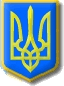 